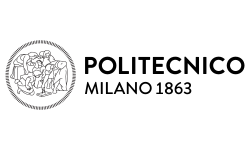 Allegato A – Politecnico di MilanoPROGETTO FORMATIVO DI TIROCINIO PROFESSIONALE Relativo alla Convenzione Quadro sottoscritta in data 29 luglio 2020tra il Politecnico di Milano C.F. 80057930150 P.IVA 04376620151, la Consulta Regionale Lombarda degli Ordini degli Architetti P.P.C., C.F.11361640151, e l’Ordine degli Architetti, Pianificatori, Paesaggisti e Conservatori della Provincia di Lodi, C.F. 92531080155,  l’Ordine degli Architetti, Pianificatori, Paesaggisti e Conservatori della Provincia di Cremona, C.F. 93000570197 e l’Ordine degli Architetti, Pianificatori, Paesaggisti e Conservatori della Provincia di Piacenza, C.F. 91005510333.Tirocinio finalizzato all’iscrizione al Settore ____ e alla sezione ____________________ ______________ di riferimento dell'Albo Professionale dell’Ordine degli Architetti P.P.C.TirocinanteMatricola: ______	Cognome: ___________________ 	Nome: _______________________Nato a: _________________________ Prov. _____________ Nazione ____________________ il: ____/____/_______ Cittadinanza: ________________________________________________Codice fiscale: _______________________Residente a: ______________________________ in via/p.zza: ____________________________ n.:____ CAP:_______ Stato:_______________Tel./cell.: _____________________	email: ___________________________________________Permesso di soggiorno numero: ______________per: (studio/attesa occupaz./tirocinio)________________________________________________________________________________ scadenza: ____/____/_______                              data richiesta rinnovo: ____/____/_______ per: (studio/attesa occupaz./tirocinio)__________________________________________________ Corso di Laurea/Master/Dottorato: _______________________________________________Data di conseguimento ultimo titolo: ____/____/______Soggetto CoordinatoreOrdine  Architetti,  Pianificatori,  Paesaggisti  e  Conservatori  della Prov. di PiacenzaTutor: arch. Paola Mutti                                        Titolo di Studio: Laurea in Architetturaemail: architetti@piacenza.archiworld.it Soggetto PromotoreTutor: Prof. Daniele Fanzini                                  Titolo di Studio: Laurea in ArchitetturaReferente tirocini: Career Service                      Telefono: 02.2399. 2595 (coda 2 )	            email: careerservice.stage@polimi.it Soggetto OspitanteRagione sociale: ________________________________________________________________Sede legale: ____________________________________________________________________Sede operativa: _________________________________________________________________Sede trasferta: (Italia/Europa/Extra Europa)_______________________________________ Classificazione dell’Attività economica aziendale (ATECO), codice: _______________  descrizione: ____________________________________________________________________CCNL aziendale n.: _________ descrizione: ________________________________________Tutor: (nome e cognome)___________________________  Ruolo: _____________________ Anni di esperienza nel ruolo: _____________ Inquadramento: _______________________ email: _________________________________  Tel./cell.: _______________________________N° tirocinanti prof.li seguiti in contemporanea dallo stesso tutor aziendale: ____________Data di iscrizione all’Albo degli Architetti P.P.C di _________________________________dal ____/____/______Referente amministrativo: (nome e cognome)____________________________________   email: _________________________________  Tel./cell.: _______________________________BenefitIndennità mensile lorda: €    ___________________ Rimborso nota spese: (si/no)________Buono pasto/Mensa aziendale: (si/no)________ Altro: _____________________________ Garanzie Assicurative a carico del Soggetto PromotoreInfortuni: copertura INAIL (“gestione per conto” dello Stato di cui al D.P.R. 30/06/1965 n°1124 capo III), (NON VALIDA FUORI DALL’EUROPA)Responsabilit Civile: Polizza n° 794791356 accesa presso Allianz S.p.A., Agenzia      di MILANO FILIBERTO – cod. 10009Modalità di svolgimentoDurata in mesi: __________________________ dal ____/____/______ al ____/____/______ Durata in ore: ___________ Modalità: (part-time/full-time)___________________________Sospeso per chiusura del Sogg. Ospitante dal ____/____/______ al ____/____/______ Giorni settimanali di accesso alla Sede: __________________________________________Orari di accesso alla Sede: dalle ore ____________________ alle ore ______________________ Pausa pranzo giornaliera: dalle ore _________________ alle ore _____________________ AttivitàAmbiti di competenze previsti (selezione da effettuare in base all’art. 2 del Regolamento):Sezione A – ArchitetturaAmbiti obbligatori:Punto D. Progettazione e documentazione del progetto:Controllo delle proposte progettuali in riferimento ai requisiti normativi, regolamentari           e giustificativi del dimensionamentoSezione B – Architetto iuniorAmbiti obbligatori:Punto D. Progettazione e documentazione del progetto:Valutazioni economico-quantitative, preparazione del budget, stime e piano dei costiDeontologia e competenze professionaliConoscenza degli Ordini provinciali e degli organismi di coordinamentoOrdinamento della professione e poteri disciplinari degli OrdineConoscenza del codice deontologicoCompetenze professionaliEmolumenti e tariffe professionaliOrganizzazione dell'attività professionaleUna visione generale della professione nella comunità nazionale e internazionaleUna visione dell'industria delle costruzioni nazionale e della legislazione sulle costruzioniDirezione e coordinamento di consulenti esperti e professionistiGestione dell'ufficio e sistemi informaticiAspetti legali legati alla pratica professionaleResponsabilità civile, gestione dei rischi e assicurazioniGestione del progettoIncontri con le parti interessateDiscussioni con le parti interessate sul brief di progettoFormulazione dei requisiti del committenteGestione pre-contrattuale del progettoDeterminazione delle condizioni contrattualiScrittura e gestione della corrispondenza con i partner di progettoCoordinam. lavoro di ufficio riguardo a consulenze e valutaz. econom. dei progettiQuestioni inerenti la gestione del personaleProgettazione e documentazione del progettoRicerche, valutazioni preliminariStudi di fattibilità e attività di valutazione ambientaleIncontri con le principali autorità interessate dal progettoValutazione delle implicazioni dei principali regolamenti e normePreparazione di schizzi e schemi di progetto e sviluppo preliminare del progettoSviluppo delle diverse fasi del progettoControllo proposte progettuali in rif. a requisiti normativi, regolamentari e giustificativi         del dimensionamentoValutazioni economico-quantitative, preparazione del budget, stime e piano dei costiProcedure amministrativeAmministrazione dei progetti di opere pubblichePreparazione di pratiche amministrative, disegni esecutivi e di specifiche di costruzioneMonitoraggio processo di documentazione in relazione al piano dei costi e dei tempiControllo documenti per validazione in relazione ad aspetti normativi e regolamentariCoordinamento della documentazione di capitolato e di specifiche tecnicheDirezione e amministrazione dei lavoriDirezione LavoriRiunioni di cantiereIspezione dei lavoriRelazioni con costruttori, fornitori e altre parti interessatePreparazione di disegni costruttivi e di specifiche esecutiveContabilità dei costiGestione delle modifiche di progettoReport e rendicontazione ai clienti/committentiObiettivi attesi espressi in competenze, conoscenze e abilità in esito al percorso di tirocinio con riferimento agli Ambiti di competenze appena indicati:Con la sottoscrizione del presente Progetto formativo, il tirocinante, il soggetto promotore, il soggetto ospitante e il coordinatore del tirocinio dichiarano:di aver preso visione dei propri impegni e competenze reciproci, come da Regolamento di tirocinio professionale, titolo III, e relative articoli della Convenzione Quadro di riferimentoche le informazioni contenute nel presente Progetto Formativo sono rese ai sensi dell’articolo 47 del D.P.R. 28/12/2000 n. 445 e di essere consapevoli delle responsabilità penali cui può andare incontro in caso di dichiarazione mendace o di esibizione di atto falso o contenente dati non rispondenti a verità, ai sensi dell’articolo 76 del D.P.R. 28/12/2000 n. 445;di essere consapevoli che i dati personali contenuti nel seguente documento saranno trattati dal Politecnico di Milano e dal Coordinatore del Tirocinio Professionale, in qualità di titolari del trattamento,  con   strumenti   automatizzati   e  non,   nel   rispetto  di  quanto  previsto  dal   nuovo Regolamento Generale UE sulla protezione dei dati personali n. 679/2019, per i seguenti fini istituzionali di ateneo:formalizzazione dell’attività di tirocinio,per fini statisticidi essere consapevoli che i dati personali contenuti nel seguente documento saranno trattati anche dall’Ordine come previsto dalle informative presenti nella Domanda di Iscrizione al Registro dei Tirocinanti e nella Domanda di accreditamento per Soggetto Ospitante.Il conferimento di tali dati ha natura obbligatoria in quanto in loro assenza non è possibile procedere con l’attivazione del tirocinio.I dati potranno essere comunicati a terzi per l’adempimento degli obblighi di legge connessi all’attività nonché essere accessibili a terzi che svolgono attività in outsourcing per conto dei Titolari sempre nell’ambito delle finalità indicate, nella loro qualità di responsabili del trattamento.I dati anagrafici e di carriera dello studente sono conservati illimitatamente; la conservazione dei restanti dati è sotteso ai tempi di conservazione degli atti amministrativi che li contengono.specifiche Regolamentocompetenze, conoscenze e abilità atteseARCHITETTURA  SEZ Aalmeno 20 competenze distribuite in tutte le sezioni, di cui almeno 5 compresa l’obbligatoria, con riferimento alla lettera D e chesaranno specificate nel Progetto di tirocinioPIANIFICAZIONE TERRITORIALESEZ Aalmeno 20 competenze distribuite nelle sezioni fino alla lettera E, di cui almeno 5 con riferimento alla lettera D e che saranno specificate nel Progetto di tirocinioARCHITETTURA SEZ Balmeno 10 competenze distribuite in tutte le sezioni, di cui almeno 3 con riferimento alla lettera D compresa l’obbligatoria e che sarannospecificate nel Progetto di tirocinioPIANIFICAZIONE TERRITORIALESEZ Balmeno 10 competenze distribuite nelle sezioni fino alla lettera E, di cui almeno 3 con riferimento alla lettera D e che saranno specificate nel Progetto di tirocinioIl soggetto promotorePolitecnico di MilanoIl soggetto promotoreTimbro e firma Legale Rappresentante o delegatoIl soggetto ospitante(Denominazione)__________________________________________Il soggetto ospitanteTimbro e firma Legale Rappresentante o delegatoIl tirocinante  (Nome e Cognome)__________________________________________Il tirocinanteFirmaIl CoordinatoreOrdine degli Architetti P.P.C. di PiacenzaIl CoordinatoreTimbro e firma Legale Rappresentante o delegato